5 класс д.з.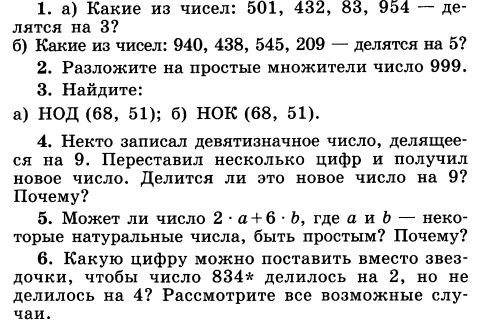 